UNIVERSIDAD NACIONAL 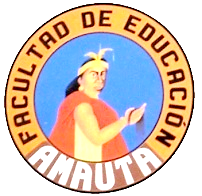 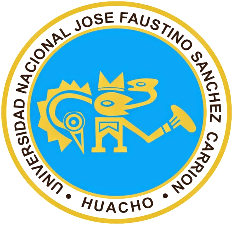 JOSÉ FAUSTINO SÁNCHEZ CARRIÓNFACULTAD DE EDUCACIÓNESCUELA PROFESIONAL DE EDUCACIÓN PRIMARIASYLLABUSDATOS GENERALES:SUMILLA Y DESRIPCIÓN DEL CURSO	La asignatura de gnoseología y epistemología, se encuentra dentro del área curricular de estudios específicos, la cual se sustenta en la fundamentación filosófica y científica de la educación, analizando el conocimiento humano y científico, así mismo la visión de la ciencia y la epistemología.Es una asignatura de mucha relevancia para la formación docente, porque permite en el estudiante tener la visión gnoseológica, científica y epistemológica de la educación, para poder entender, analizar e interpretar temas referidos al significado, objeto y campo de estudio referente al conocimiento, sus niveles y reflexiones epistemológicas. Permitirá sentar las bases epistemológicas de la investigación como proceso de producción de nuevos conocimientos en base a informaciones previas sobre conocimiento general y conocimiento científico. sienta las bases fundamentales en el proceso formativo de todo estudiante de la carrera profesional de educación.CAPACIDADES AL FINALIZAR EL CURSOCOMPETENCIA GENERAL DEL CURSOFundamenta gnoseológica y epistemológica la investigación como proceso de producción de nuevos conocimientos en base a informaciones previas sobre conocimiento general y conocimiento científicoINDICADORES DE CAPACIDADES AL FINALIZAR EL CURSODESARROLLO DE LAS UNIDADES DIDÁCTICASMATERIALES EDUCATIVOS Y OTROS RECURSOS DIDACTICOSEVALUACIÓNLa evaluación que se propone será por cada Unidad Didáctica y debe responder a:La evidencia de conocimientos (EC): Es la posesión de un conjunto de conocimientos y será evaluada a través de cuestionarios, pruebas virtuales y tareas.La evidencia de producto (EP): Es el resultado de una actividad y será evaluada a través de la entrega oportuna de sus avances de trabajo por modulo y el trabajo final.La evidencia de desempeño (ED) será evaluada a través de la participación asertiva que muestra el estudiante y su actuar en torno a diversas situaciones.El promedio de cada unidad didáctica se calculará de la siguiente manera.Siendo el promedio final (PF), el promedio simple de los promedios ponderados de cada módulo (PM1, PM2, PM3, PM4); calculado de la siguiente manera:BIBLIOGRAFÍA Y REFRENCIAS WEBUNIDAD DIDÁCTICA I:BUNGE, Mario.  La ciencia, su método y su filosofía.  Siglo XX.CAMACHO, Iván. 2016. Educación, Ciencia tecnocracia. Edit. Juan Gutember EIRL. LimaMATURANA, Humberto. 2011. El árbol del conocimiento. Edit. Universitaria. ChileREA, Bernardo. 1999. Filosofía de la ciencia. Edit. Amaru editores. Lima. Perú.UNDAD DIDÁCTICA II:BUNGE, Mario. 2000. Vigencia de la filosofía. Edit. Universidad Inca Garcilazo de la Vega. LimaLLANO, Alejandro. 1998. Gnoseología. Universidad de Navarra. España.PADILLA, Hugo. 1999. El pensamiento científico. Edit. Trillas. México.SERRANO, Jorge. 1999. Pensamiento y concepto. Editorial Trillas. México.UNIDAD DIDÁCTICA III:ESTEBAN, Nicomedes. 2015.Antología de la epistemología. Edit. Grafic KyM. Lima.GUEVARA, Vladimiro. 2008.Epistemología-Filosofía y teoría de la ciencia. Edit. Pensamiento y acción. Lima.MAZZI, Víctor. 2008.epistemología. edit. San Marcos. Lima.RAMOS, Jenner. 2015. Introducción a la metaciencia o epistemología. Edt. Jesa. Huacho.UNIDAD DIDÁCTICA IV:CHALMERS, Alan. 2000. ¿Qué es esa cosa llamada ciencia? Edit. Siglo XXI. España.KUNH, Thomás. 2002. La estructura de las revoluciones científicas. Edit. FCE. México.RIVERA, Melesio. 1999. La comprobación científica. Edit. Trillas. México.RAMOS, Jenner y ORMEÑO, Félix. 2010. El método científico. UNJFSC. Huacho.SANZ, Julio 2000. Grandes ideas y experimentos de la ciencia. Edit. Amaru. Lima  Huacho, junio 2020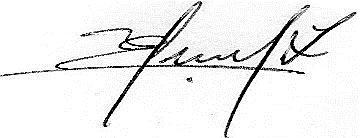 Línea de carreraFORMACIÓN INVESTIGATIVASemestre Académico2020 - ICódigo del curso256Créditos 03Horas SemanalesHras. Totales. 04       Teóricas: 02    Prácticas:  02Ciclo IVSecciónÚnicaApellidos y nombres del docente.M(o) Yanapa Zenteno Oscar Ruperto EzequielCorreo institucionaloyanapa@unjfsc.edu.peN° Celular989874803CAPACIDADES DE LA UNIDAD DIDACTICANOMBRE DE LA UNIDAD DIDACTICASEMANASUNIDAD          ITeniendo en cuenta la naturaleza del hombre por conocer las cosas, identifica, el origen, posibilidad, proceso y validez del conocimiento humano, en el contexto de la investigación.El conocimiento humano.1-4UNIDAD          IIDe acuerdo al conocimiento del ser humano y su evolución,  comprende el significado, características, objeto, campo y funciones de la gnoseología, para sentar las bases de la teoría del conocimiento humano.    La Gnoseología.5-8UNIDAD          IIIDe acuerdo a los fundamentos científicos del conocimiento, identifica  el significado, características, objeto y tareas de la epistemología, como punto de partida del campo de la  investigación científica. La Epistemología.9-12UNIDAD                  IVCon los saberes básicos de investigación, reconoce el significado, características, estructura, requisitos y validez del conocimiento científico y de la teoría científica, que le permita ampliar sus conocimientos acerca de la teoría del conocimiento..Conocimiento y teoría científica.13-16N°INDICADORES DE  CAPACIDADES AL FINALIZAR EL CURSO1Identifica  la información acerca del origen del conocimiento, teniendo en cuenta su evolución en la historia.2Analiza las posibilidades del conocimiento humano, considerando la propia naturaleza que tiene.3Describe el proceso de adquisición del conocimiento humano a partir de las diversas teorías que enfocan su origen y evolución.4Analiza la validez del conocimiento humano, basado en las teorías de verdad que tienen vigencia histórica y científica.5Explica los conocimientos sobre el origen de la gnoseología, como proceso cognitivo, social, científico y filosófico.6Identifica el significado de las características de la gnoseología que le permiten tener consistencia formal y científica.7Diferencia  el objeto del campo de estudio de la gnoseología como elementos constitutivos de la teoría del conocimiento.8Analiza las funciones de la gnoseología y su aplicabilidad en el campo pedagógico.9Fundamenta  su conocimiento sobre la epistemología, como punto de inicio en la línea de investigación científica.10Analiza las características de la epistemología, como elementos relevantes en el entendimiento de los principios de la investigación científica,11Describe el objeto de estudio de la epistemología, de acuerdo a sus características planteadas.12Explica su postura sobre las tareas de la epistemología de modo coherente con la investigación y la ciencia.13Identifica el proceso de adquisición del conocimiento, considerando los aportes teórico que inciden en ello.14Reconoce a la ciencia y el método científico, como directrices del procesa de investigación científica.15Analiza  los enfoques de investigación científica, y su contribución en el avance de la ciencia y beneficio del hombre.16Reconoce la validez del Conocimiento científico y teoría científica, porque aportan al desarrollo de la ciencia y la investigación en todos campos.UNIDAD DIDÁCTICA I: El conocimiento humano. CAPACIDAD DE LA UNIDAD DIDÁCTICA I: Teniendo en cuenta la naturaleza del hombre por conocer las cosas, identifica, el origen, posibilidad, proceso y validez del conocimiento humano, en el contexto de la investigación.	CAPACIDAD DE LA UNIDAD DIDÁCTICA I: Teniendo en cuenta la naturaleza del hombre por conocer las cosas, identifica, el origen, posibilidad, proceso y validez del conocimiento humano, en el contexto de la investigación.	CAPACIDAD DE LA UNIDAD DIDÁCTICA I: Teniendo en cuenta la naturaleza del hombre por conocer las cosas, identifica, el origen, posibilidad, proceso y validez del conocimiento humano, en el contexto de la investigación.	CAPACIDAD DE LA UNIDAD DIDÁCTICA I: Teniendo en cuenta la naturaleza del hombre por conocer las cosas, identifica, el origen, posibilidad, proceso y validez del conocimiento humano, en el contexto de la investigación.	CAPACIDAD DE LA UNIDAD DIDÁCTICA I: Teniendo en cuenta la naturaleza del hombre por conocer las cosas, identifica, el origen, posibilidad, proceso y validez del conocimiento humano, en el contexto de la investigación.	CAPACIDAD DE LA UNIDAD DIDÁCTICA I: Teniendo en cuenta la naturaleza del hombre por conocer las cosas, identifica, el origen, posibilidad, proceso y validez del conocimiento humano, en el contexto de la investigación.	UNIDAD DIDÁCTICA I: El conocimiento humano. SEMANACONTENIDOSCONTENIDOSCONTENIDOSESTRATEGIAS DE LA ENSEÑANZA VIRTUALINDICADORES DE LOGROUNIDAD DIDÁCTICA I: El conocimiento humano. SEMANACONCEPTUALPROCEDIMENTALACTITUDINALESTRATEGIAS DE LA ENSEÑANZA VIRTUALINDICADORES DE LOGROUNIDAD DIDÁCTICA I: El conocimiento humano. 1Analiza el origen del conocimiento humano.Recoge información sobre el origen del conocimiento humano.Se interesa por conocer el origen del conocimiento humano.Exposición y explicación por google meet, del tema, uso de video, lecturas, etc.Lecturas sobre los temas, con vistas de PPT, URL, sobre los temas.Chats durante toda la unidad para intercambiar ideas o puntos de vista sobre los temas.Conversatorios por el chats, y diálogos por google meet.Identifica  la información acerca del origen del conocimiento, teniendo en cuenta su evolución en la historia.UNIDAD DIDÁCTICA I: El conocimiento humano. 2Reconoce la posibilidad del conocimiento humano.Planifica como conocer las posibilidades que presenta el conocimiento humano.Valora las posibilidades del conocimiento humano.Exposición y explicación por google meet, del tema, uso de video, lecturas, etc.Lecturas sobre los temas, con vistas de PPT, URL, sobre los temas.Chats durante toda la unidad para intercambiar ideas o puntos de vista sobre los temas.Conversatorios por el chats, y diálogos por google meet.Analiza las posibilidades del conocimiento humano, considerando la propia naturaleza que tiene.UNIDAD DIDÁCTICA I: El conocimiento humano. 3Identifica el proceso de adquisición del conocimiento humano.Realiza investigaciones sobre el proceso de adquisición del conocimiento humano..Aprecia el proceso de adquisición del conocimiento humano.Exposición y explicación por google meet, del tema, uso de video, lecturas, etc.Lecturas sobre los temas, con vistas de PPT, URL, sobre los temas.Chats durante toda la unidad para intercambiar ideas o puntos de vista sobre los temas.Conversatorios por el chats, y diálogos por google meet.Describe el proceso de adquisición del conocimiento humano a partir de las diversas teorías que enfocan su origen y evolución.UNIDAD DIDÁCTICA I: El conocimiento humano. 4Explica la validez del conocimiento humano.Construye  esquemas sobre la validez del conocimiento humano.Valora la validez del conocimiento humano..Exposición y explicación por google meet, del tema, uso de video, lecturas, etc.Lecturas sobre los temas, con vistas de PPT, URL, sobre los temas.Chats durante toda la unidad para intercambiar ideas o puntos de vista sobre los temas.Conversatorios por el chats, y diálogos por google meet.Analiza la validez del conocimiento humano, basado en las teorías de verdad que tienen vigencia histórica y científica.UNIDAD DIDÁCTICA I: El conocimiento humano. EVALUACIÓN DE LA UNIDADEVALUACIÓN DE LA UNIDADEVALUACIÓN DE LA UNIDADEVALUACIÓN DE LA UNIDADEVALUACIÓN DE LA UNIDADEVALUACIÓN DE LA UNIDADUNIDAD DIDÁCTICA I: El conocimiento humano. EVIDENCIA DE CONOCIMIENTOSEVIDENCIA DE CONOCIMIENTOSEVIDENCIA DE PRODUCTOEVIDENCIA DE PRODUCTOEVIDENCIA DE DESEMPEÑOEVIDENCIA DE DESEMPEÑOUNIDAD DIDÁCTICA I: El conocimiento humano. Cuestionario de 10 preguntas en la plataforma virtual. Cuestionario de 10 preguntas en la plataforma virtual. Presenta un ensayo acerca del conocimiento humano.Presenta un ensayo acerca del conocimiento humano.Demuestra actitud, valores y adecuado comportamiento durante el desarrollo de las clase en la plataforma virtual.Demuestra actitud, valores y adecuado comportamiento durante el desarrollo de las clase en la plataforma virtual.UNIDAD DIDÁCTICA  II:   La gnoseología.CAPACIDAD DE LA UNIDAD DIDÁCTICA II: De acuerdo al conocimiento del ser humano y su evolución, comprende el significado, características, objeto, campo y funciones de la gnoseología, para sentar las bases de la teoría del conocimiento humano.	CAPACIDAD DE LA UNIDAD DIDÁCTICA II: De acuerdo al conocimiento del ser humano y su evolución, comprende el significado, características, objeto, campo y funciones de la gnoseología, para sentar las bases de la teoría del conocimiento humano.	CAPACIDAD DE LA UNIDAD DIDÁCTICA II: De acuerdo al conocimiento del ser humano y su evolución, comprende el significado, características, objeto, campo y funciones de la gnoseología, para sentar las bases de la teoría del conocimiento humano.	CAPACIDAD DE LA UNIDAD DIDÁCTICA II: De acuerdo al conocimiento del ser humano y su evolución, comprende el significado, características, objeto, campo y funciones de la gnoseología, para sentar las bases de la teoría del conocimiento humano.	CAPACIDAD DE LA UNIDAD DIDÁCTICA II: De acuerdo al conocimiento del ser humano y su evolución, comprende el significado, características, objeto, campo y funciones de la gnoseología, para sentar las bases de la teoría del conocimiento humano.	CAPACIDAD DE LA UNIDAD DIDÁCTICA II: De acuerdo al conocimiento del ser humano y su evolución, comprende el significado, características, objeto, campo y funciones de la gnoseología, para sentar las bases de la teoría del conocimiento humano.	UNIDAD DIDÁCTICA  II:   La gnoseología.SEMANACONTENIDOSCONTENIDOSCONTENIDOSESTRATEGIAS DE LA ENSEÑANZA VIRTUALINDICADORES DE LOGROUNIDAD DIDÁCTICA  II:   La gnoseología.SEMANACONCEPTUALPROCEDIMENTALACTITUDINALESTRATEGIAS DE LA ENSEÑANZA VIRTUALINDICADORES DE LOGROUNIDAD DIDÁCTICA  II:   La gnoseología.5Explica sobre la Gnoseología, su origen en la historia de la humanidad.Realiza investigaciones sobre la gnoseología, su origen en la historia de la humanidad.Se interesa en el conocimiento de la gnoseología, su origen en la historia de la humanidadExposición y explicación por google meet, del tema, uso de video, lecturas, etc.Lecturas sobre los temas, con vistas de PPT, URL, sobre los temas.Chats durante toda la unidad para intercambiar ideas o puntos de vista sobre los temas.Conversatorios por el chats, y diálogos por google meet.Explica los conocimientos sobre el origen de la gnoseología, como proceso cognitivo, social, científico y filosófico.UNIDAD DIDÁCTICA  II:   La gnoseología.6Analiza el significado y características de la gnoseología.Recoge información sobre el significado y las características de la gnoseología.Valora el significado y características de la gnoseología.Exposición y explicación por google meet, del tema, uso de video, lecturas, etc.Lecturas sobre los temas, con vistas de PPT, URL, sobre los temas.Chats durante toda la unidad para intercambiar ideas o puntos de vista sobre los temas.Conversatorios por el chats, y diálogos por google meet.Identifica el significado de las características de la gnoseología que le permiten tener consistencia formal y científica.UNIDAD DIDÁCTICA  II:   La gnoseología.7Describe la Gnoseología, su objeto y campo de estudio y su aplicación.Aplica sus conocimientos para reconocer  el objeto del campo de estudio y aplicación de la gnoseología.Tomo conciencia sobre la gnoseología, su objeto y campo de estudio y aplicación.Exposición y explicación por google meet, del tema, uso de video, lecturas, etc.Lecturas sobre los temas, con vistas de PPT, URL, sobre los temas.Chats durante toda la unidad para intercambiar ideas o puntos de vista sobre los temas.Conversatorios por el chats, y diálogos por google meet.Diferencia  el objeto del campo de estudio de la gnoseología como elementos constitutivos de la teoría del conocimiento.UNIDAD DIDÁCTICA  II:   La gnoseología.8Describe las Funciones de la gnoseología.Ejecuta  resúmenes, sobre las funciones de la gnoseología.Aprecia las funciones de la gnoseología..Exposición y explicación por google meet, del tema, uso de video, lecturas, etc.Lecturas sobre los temas, con vistas de PPT, URL, sobre los temas.Chats durante toda la unidad para intercambiar ideas o puntos de vista sobre los temas.Conversatorios por el chats, y diálogos por google meet.Analiza las funciones de la gnoseología y su aplicabilidad en el campo pedagógico.UNIDAD DIDÁCTICA  II:   La gnoseología.EVALUACIÓN DE LA UNIDADEVALUACIÓN DE LA UNIDADEVALUACIÓN DE LA UNIDADEVALUACIÓN DE LA UNIDADEVALUACIÓN DE LA UNIDADEVALUACIÓN DE LA UNIDADUNIDAD DIDÁCTICA  II:   La gnoseología.EVIDENCIA DE CONOCIMIENTOSEVIDENCIA DE CONOCIMIENTOSEVIDENCIA DE PRODUCTOEVIDENCIA DE PRODUCTOEVIDENCIA DE DESEMPEÑOEVIDENCIA DE DESEMPEÑOUNIDAD DIDÁCTICA  II:   La gnoseología.Cuestionario en la plataforma virtual.Cuestionario en la plataforma virtual.Presentación de un organizador visual sobre la gnoseología, en la plataforma virtual.Presentación de un organizador visual sobre la gnoseología, en la plataforma virtual.Puntual participación en las sesiones virtuales, en cumplimiento de su ingreso al aula virtual..Puntual participación en las sesiones virtuales, en cumplimiento de su ingreso al aula virtual..UNIDAD DIDÁCTICA III:  La epistemología.CAPACIDAD DE LA UNIDAD DIDÁCTICA III:   De acuerdo a los fundamentos científicos del conocimiento, identifica el significado, características, objeto y tareas de la epistemología, como punto de partida del campo de la investigación científica.	CAPACIDAD DE LA UNIDAD DIDÁCTICA III:   De acuerdo a los fundamentos científicos del conocimiento, identifica el significado, características, objeto y tareas de la epistemología, como punto de partida del campo de la investigación científica.	CAPACIDAD DE LA UNIDAD DIDÁCTICA III:   De acuerdo a los fundamentos científicos del conocimiento, identifica el significado, características, objeto y tareas de la epistemología, como punto de partida del campo de la investigación científica.	CAPACIDAD DE LA UNIDAD DIDÁCTICA III:   De acuerdo a los fundamentos científicos del conocimiento, identifica el significado, características, objeto y tareas de la epistemología, como punto de partida del campo de la investigación científica.	CAPACIDAD DE LA UNIDAD DIDÁCTICA III:   De acuerdo a los fundamentos científicos del conocimiento, identifica el significado, características, objeto y tareas de la epistemología, como punto de partida del campo de la investigación científica.	CAPACIDAD DE LA UNIDAD DIDÁCTICA III:   De acuerdo a los fundamentos científicos del conocimiento, identifica el significado, características, objeto y tareas de la epistemología, como punto de partida del campo de la investigación científica.	UNIDAD DIDÁCTICA III:  La epistemología.SEMANACONTENIDOSCONTENIDOSCONTENIDOSESTRATEGIAS DE LA ENSEÑANZA VIRTUALINDICADORES DE LOGROUNIDAD DIDÁCTICA III:  La epistemología.SEMANACONCEPTUALPROCEDIMENTAL     ACTITUDINALESTRATEGIAS DE LA ENSEÑANZA VIRTUALINDICADORES DE LOGROUNIDAD DIDÁCTICA III:  La epistemología.9Analiza la Epistemología, su significado.Realiza investigaciones sobre la epistemología y su significado.Aprecia la epistemología y su significado.Exposición y explicación por google meet, del tema, uso de video, lecturas, etc.Lecturas sobre los temas, con vistas de PPT, URL, sobre los temas.Chats durante toda la unidad para intercambiar ideas o puntos de vista sobre los temas.Conversatorios por el chats, y diálogos por google meet.Fundamenta  su conocimiento sobre la epistemología, como punto de inicio en la línea de investigación científica.UNIDAD DIDÁCTICA III:  La epistemología.10Describe las principales características de la  epistemología.Construye organizadores visuales sobre las principales características de la epistemología.Acepta  las principales características de la epistemología.Exposición y explicación por google meet, del tema, uso de video, lecturas, etc.Lecturas sobre los temas, con vistas de PPT, URL, sobre los temas.Chats durante toda la unidad para intercambiar ideas o puntos de vista sobre los temas.Conversatorios por el chats, y diálogos por google meet.Analiza las características de la epistemología, como elementos relevantes en el entendimiento de los principios de la investigación científica,UNIDAD DIDÁCTICA III:  La epistemología.11Explica el Objeto de estudio de la epistemología.Aplica  adecuados saberes sobre el objeto de estudio de la epistemología.Valora apropiadamente el objeto de estudio de la epistemologíaExposición y explicación por google meet, del tema, uso de video, lecturas, etc.Lecturas sobre los temas, con vistas de PPT, URL, sobre los temas.Chats durante toda la unidad para intercambiar ideas o puntos de vista sobre los temas.Conversatorios por el chats, y diálogos por google meet.Describe el objeto de estudio de la epistemología, de acuerdo a sus características planteadas.UNIDAD DIDÁCTICA III:  La epistemología.12Reconoce las Tareas de la epistemología.Planifica actividades acerca de las tareas de la epistemología.Aprecia  la utilidad de las tareas de la epistemología.Exposición y explicación por google meet, del tema, uso de video, lecturas, etc.Lecturas sobre los temas, con vistas de PPT, URL, sobre los temas.Chats durante toda la unidad para intercambiar ideas o puntos de vista sobre los temas.Conversatorios por el chats, y diálogos por google meet.Explica su postura sobre las tareas de la epistemología de modo coherente con la investigación y la ciencia.UNIDAD DIDÁCTICA III:  La epistemología.EVALUACIÓN DE LA UNIDADEVALUACIÓN DE LA UNIDADEVALUACIÓN DE LA UNIDADEVALUACIÓN DE LA UNIDADEVALUACIÓN DE LA UNIDADEVALUACIÓN DE LA UNIDADUNIDAD DIDÁCTICA III:  La epistemología.EVIDENCIA DE CONOCIMIENTOSEVIDENCIA DE CONOCIMIENTOSEVIDENCIA DE PRODUCTOEVIDENCIA DE PRODUCTOEVIDENCIA DE DESEMPEÑOEVIDENCIA DE DESEMPEÑOUNIDAD DIDÁCTICA III:  La epistemología.Cuestionarios en la plataforma virtual.Cuestionarios en la plataforma virtual.Presentación de un tríptico sobre la epistemología en la plataforma virtual.Presentación de un tríptico sobre la epistemología en la plataforma virtual.Demuestra dominio en la elaboración  de un tríptico y participa activamente en la plataforma virtual.Demuestra dominio en la elaboración  de un tríptico y participa activamente en la plataforma virtual.UNIDAD DIDÁCTICA IV:   Conocimiento y Teoría científica.UNIDAD DIDACTICA IVCAPACIDAD DE LA UNIDAD DIDÁCTICA IV:   Con los saberes básicos de investigación, reconoce el significado, características, estructura, requisitos y validez del conocimiento científico y de la teoría científica, que le permita ampliar sus conocimientos acerca de la teoría del conocimiento.	CAPACIDAD DE LA UNIDAD DIDÁCTICA IV:   Con los saberes básicos de investigación, reconoce el significado, características, estructura, requisitos y validez del conocimiento científico y de la teoría científica, que le permita ampliar sus conocimientos acerca de la teoría del conocimiento.	CAPACIDAD DE LA UNIDAD DIDÁCTICA IV:   Con los saberes básicos de investigación, reconoce el significado, características, estructura, requisitos y validez del conocimiento científico y de la teoría científica, que le permita ampliar sus conocimientos acerca de la teoría del conocimiento.	CAPACIDAD DE LA UNIDAD DIDÁCTICA IV:   Con los saberes básicos de investigación, reconoce el significado, características, estructura, requisitos y validez del conocimiento científico y de la teoría científica, que le permita ampliar sus conocimientos acerca de la teoría del conocimiento.	CAPACIDAD DE LA UNIDAD DIDÁCTICA IV:   Con los saberes básicos de investigación, reconoce el significado, características, estructura, requisitos y validez del conocimiento científico y de la teoría científica, que le permita ampliar sus conocimientos acerca de la teoría del conocimiento.	CAPACIDAD DE LA UNIDAD DIDÁCTICA IV:   Con los saberes básicos de investigación, reconoce el significado, características, estructura, requisitos y validez del conocimiento científico y de la teoría científica, que le permita ampliar sus conocimientos acerca de la teoría del conocimiento.	UNIDAD DIDÁCTICA IV:   Conocimiento y Teoría científica.UNIDAD DIDACTICA IVSEMANACONTENIDOS CONTENIDOS CONTENIDOS ESTRATEGIAS DE LA ENSEÑANZA VIRTUALINDICADORES DE LOGROUNIDAD DIDÁCTICA IV:   Conocimiento y Teoría científica.UNIDAD DIDACTICA IVSEMANACONCEPTUALPROCEDIMENTALACTITUDINALESTRATEGIAS DE LA ENSEÑANZA VIRTUALINDICADORES DE LOGROUNIDAD DIDÁCTICA IV:   Conocimiento y Teoría científica.UNIDAD DIDACTICA IV13Describe el proceso de adquisición del conocimiento científico.Aplica sus saberes en el proceso de adquisición del conocimiento científico.Valora el proceso de adquisición del conocimiento científico.Exposición y explicación por google meet, del tema, uso de video, lecturas, etc.Lecturas sobre los temas, con vistas de PPT, URL, sobre los temas.Chats durante toda la unidad para intercambiar ideas o puntos de vista sobre los temas.Conversatorios por el chats, y diálogos por google meet.Identifica el proceso de adquisición del conocimiento, considerando los aportes teórico que inciden en ello.UNIDAD DIDÁCTICA IV:   Conocimiento y Teoría científica.UNIDAD DIDACTICA IV14Explica sobre la ciencia; método científico.Realiza resúmenes de los  aspectos de la ciencia y el método científico.Respeta los aspectos sobre la ciencia y el método científico..Exposición y explicación por google meet, del tema, uso de video, lecturas, etc.Lecturas sobre los temas, con vistas de PPT, URL, sobre los temas.Chats durante toda la unidad para intercambiar ideas o puntos de vista sobre los temas.Conversatorios por el chats, y diálogos por google meet.Reconoce a la ciencia y el método científico, como directrices del procesa de investigación científica.UNIDAD DIDÁCTICA IV:   Conocimiento y Teoría científica.UNIDAD DIDACTICA IV15Analiza los enfoques de la investigación científica.Construye   organizadores visuales sobre los enfoques de la investigación científica.Aprecia los enfoques de la investigación científica.Exposición y explicación por google meet, del tema, uso de video, lecturas, etc.Lecturas sobre los temas, con vistas de PPT, URL, sobre los temas.Chats durante toda la unidad para intercambiar ideas o puntos de vista sobre los temas.Conversatorios por el chats, y diálogos por google meet.Analiza  los enfoques de investigación científica, y su contribución en el avance de la ciencia y beneficio del hombre.UNIDAD DIDÁCTICA IV:   Conocimiento y Teoría científica.UNIDAD DIDACTICA IV16Explica  que es el Conocimiento científico y teoría científica.Demuestra científicamente que es el conocimiento científico y teoría científica.Acepta  que es el conocimiento científico y teoría científica.Exposición y explicación por google meet, del tema, uso de video, lecturas, etc.Lecturas sobre los temas, con vistas de PPT, URL, sobre los temas.Chats durante toda la unidad para intercambiar ideas o puntos de vista sobre los temas.Conversatorios por el chats, y diálogos por google meet.Reconoce la validez del Conocimiento científico y teoría científica, porque aportan al desarrollo de la ciencia y la investigación en todos campos.UNIDAD DIDÁCTICA IV:   Conocimiento y Teoría científica.UNIDAD DIDACTICA IVEVALUACIÓN DE LA UNIDADEVALUACIÓN DE LA UNIDADEVALUACIÓN DE LA UNIDADEVALUACIÓN DE LA UNIDADEVALUACIÓN DE LA UNIDADEVALUACIÓN DE LA UNIDADUNIDAD DIDÁCTICA IV:   Conocimiento y Teoría científica.UNIDAD DIDACTICA IVEVIDENCIA DE CONOCIMIENTOSEVIDENCIA DE CONOCIMIENTOSEVIDENCIA DE PRODUCTOEVIDENCIA DE PRODUCTOEVIDENCIA DE DESEMPEÑOEVIDENCIA DE DESEMPEÑOUNIDAD DIDÁCTICA IV:   Conocimiento y Teoría científica.UNIDAD DIDACTICA IVCuestionario a desarrollar en la plataforma virtual. Cuestionario a desarrollar en la plataforma virtual. Presentación de una infografía sobre la investigación científica en la plataforma virtual.Presentación de una infografía sobre la investigación científica en la plataforma virtual.Domina los procesos y/o procedimientos para elaborar infografías; participa activamente en la plataforma virtual puntualmente.Domina los procesos y/o procedimientos para elaborar infografías; participa activamente en la plataforma virtual puntualmente.MEDIOS VISUALES Y ELECTRONICOSMEDIOS INFORMÁTICOSVideosAudios Repositorios Google MeetPizarra interactivaInternetPcLaptopCelularTablet VARIABLESPONDERACIONMODULOSEvaluación de Conocimiento30%El ciclo académico comprende 04.Evaluación de Producto35%El ciclo académico comprende 04.Evaluación de Desempeño35%El ciclo académico comprende 04.EL Conocimiento humano de Sanguinettihttp://www.palabra.es/el-conocimiento-humano-0772.htmlEL  Fenómeno del conocimiento humanohttp://www.researchgate.net/.../228619918_El_fenomeno_del_conocimiento_humanoEl conocimiento humanohttp://www.redem.org/boletin/boletin150310i.phpGnoseologia-ecuredhttp://www.ecured.cu/gnoseologíaGnoseología-monografíashttp://www.monografías.com/trabajos101/la-gnoseología/la-gnoseología.shtml¿Qué es la gnoseología?http://www.feliciteca.com/que-es-la-gnoseología/¿Qué es la epistemología?http://www.psicologíaymente.com/psicología/epistemologíaEpistemología-ecuredhttp://www.ecured.cu/epistemologíaEpistemologíahttp://epistemología.org.MINEDUhttp://www.minedu.gob.pe/Modelos  teorías en ciencia.http://www.ugr.es/~jmgreyes/PRESENTACIONES.../02ModelosenCiencia2011.pdfTeorías científicas – DIAhttp://www.dia.austral.edu.ar/Teorias_científicas.Teoría del conocimiento en investigación científica: una visión actual.http://www.scielo.org.pe/scielo.php?script=sci_arttext&pid=s1025